Inglês britânicoInglês britânico é o termo que se refere à língua inglesa falada habitualmente no Reino Unido, que engloba Inglaterra, Escócia, País de Gales e Irlanda do Norte. Cada um desses países tem diferenças de pronúncia e de vocabulário, o que faz o inglês britânico bastante diversificado.As diferenças entre o inglês americano e o inglês britânico não se limitam somente à pronúncia, mas se aplicam também ao vocabulário, ortografia e estruturas gramaticais. Tais diferenças são comparáveis às diferenças entre o Português de Portugal e o do Brasil.VocabulárioApesar do inglês britânico e o americano serem muito parecidos, existem diferenças lexicais importantes. A seguir alguns exemplos mais comuns:Inglês americanoO inglês americano ou inglês estadunidense é o conjunto das variações linguísticas da língua inglesa que são nativas dos Estados Unidos.Quadro comparativoQuadro comparativo de alguns vocábulos do inglês britânico, do inglês estadunidense e do português. Inglês britânico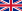  Inglês americano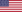 Tradução em portuguêscentrecentercentrometremetermetrocolourcolorcorcataloguecatalogcatálogodialoguedialogdiálogo (conversa)bracessuspenderssuspensórios Inglês britânico Inglês americanoPortuguêschequecheckchequegreygraycinzento, cinzaomeletteomeletomeletetyretirepneucolourcolorcorlabourlabortrabalhocentrecentercentro